                   DR BEYERS NAUDÉ LOCAL MUNICIPALITY            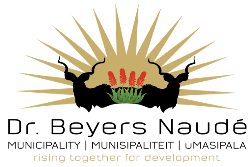 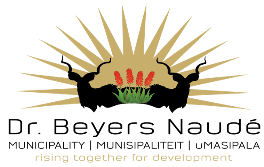 The public is hereby invited to submit written representations to the Municipality on any of the above properties. Submissions must be submitted into the tender box situated at Robert Sobukwe Building, C/O Oval Drive & College Road, Graaff-Reinet no later than Monday, 12th June 2023 at 12h00. Please contact the Manager Administration, Ms N. Oliphant for enquiries, Tel: 049 807 5700 or via email: oliphantn@bnlm.gov.za DR E.M. RANKWANAMUNICIPAL MANAGER					                              NOTICE 45/2023NOTICE 45/2023Public participation process related to various municipal propertiesNOTICE 45/2023Public participation process related to various municipal propertiesNotice is hereby given in terms of the Municipal Systems Act 32 of 2000, the Municipal Finance Management Act and any other applicable legislation, of the municipality’s intention for the letting or disposing of the below listed properties within the jurisdiction of the Dr Beyers Naudé Local Municipality.Notice is hereby given in terms of the Municipal Systems Act 32 of 2000, the Municipal Finance Management Act and any other applicable legislation, of the municipality’s intention for the letting or disposing of the below listed properties within the jurisdiction of the Dr Beyers Naudé Local Municipality.Council ResolutionDescriptionCOUN-06/23 - 30/032023Erf 3053The municipality intends to dispose Erf 3053 situated in Kroonvale, Graaff-Reinet.COUN-06/23 - 30/032023Erf 3610The municipality intends to lease Erf 3610 situated in Asherville, Graaff-Reinet.COUN-06/23 - 30/032023Erf 4150The municipality intends to dispose Erf 4150 situated in Bergendal, Graaff-Reinet.COUN-06/23 - 30/032023Erf 921The municipality intends to dispose Erf 921 situated in Nieu-Bethesda known as the Old Showgrounds.COUN-06/23 - 30/032023Erf 468The municipality intends to renew a lease agreement for Erf 468 situated in Nieu-Bethesda.